Vyžrebovanie zápasov VŠ ligy vo volejbale mužov pre súťažný ročník 2014/2015 1  - Prírodovedecká fakulta + Lekárska fakulta        - PF + LF - Prírodoktori 2 -  Šport a rekreácia 1. ročník	                          - ŠaR 1	  - Šar 1		 3 -  Právnická fakulta 			             - PrF       - Právnici 4 -  Podnikovohospodárska fakulta  v KE                   - PhF      - PhF odstúpila po 2 zápase  v ZS 5 -  Filozofická fakulta +  Prírodovedecká fakulta    - FF +PF - Panadol extraVyžrebovanie zápasov VŠ ligy vo volejbale žien pre súťažný ročník 2014/2015 1 -  Lekárska fakulta + Prírodovedecká fakulta     	- LF + PF - Medičky		 2 -  Lekárska fakulta                              		- LF - Lekárky 3 -  Prírodovedecká fakulta + Šport a rekreácia       - PF + ŠaR - Prírodovedkyne                                                                  ZIMNÝ  SEMESTER                        22.10.2014Muži 1. kolo		         Ženy 1. koloIhrisko – A                             Ihrisko – B1 -  2                                        1 - 2                         5.11.2014 Muži 1. kolo                          Ženy 1. kolo Ihrisko –A                              Ihrisko – B3 -  4                                       1 -  35 -  1                                       2 -  3                        19.11.2014Muži 1. kolo                          Ženy  2. koloIhrisko –A                              Ihrisko – B2 -  4                                        2 -  33 -  1                                        1 -  2                          3.12.2014Muži 1. kolo                          Ženy  2. kolo Ihrisko –A                              Ihrisko – B5 – 2                                        1 – 32 – 3                        17.12.2014Muži 1. kolo                          Muži 1. koloIhrisko –A                              Ihrisko – B5 -  3                                        1 -  44 -  5                                LETNÝ  SEMESTER                        25.02.2015Muži 2. kolo		                                                                     Ženy  3. koloIhrisko –A                                                                                           Ihrisko – B2 (ŠaR. 1) – 3 (PrF)                                                            3 (Prírodovedkyne + ŠaR) -  2 (Lekárky)1 (Prirodoktori PF + LF) -  5 (Panadol extra FF+PF)      2 (Lekárky) -  1 (Medičky LF +PF)Neodohrané v ZS  a návrh na  LS  4.03.2015                                 Muži 1. kolo                         Ženy 2. kolo                                  Ihrisko - A                              Ihrisko –B                                     2 -  3                                        2  -  3                                     5 -  3                        11.03.2015Muži 2. kolo                          Ženy 3. kolo Ihrisko –A                              Ihrisko – B1 -  3                                        1 -  3                        25.03.2015Muži 2. kolo                          Ženy  4. koloIhrisko –A                              Ihrisko – B2 -  1                                        2 -  3                          8.04.2015Muži 2. kolo                          Ženy  4. KoloIhrisko –A                              Ihrisko – B2 -  5                                        1 -  2                        22.04.2015Ihrisko –A                              Ihrisko – BMuži 2. kolo                          Ženy  4. kolo3 -  5	                                   3 -  1                         6.05.2015				 Ihrisko –A                              Ihrisko – BŽrebovanie pred zápasom Zápasy medzi	 univerzitami UPJŠ KE, TU  KE a UVLF KE:  6. 05.2015 Upozornenie :  Termíny jednotlivých zápasov môžu byť z organizačných dôvodov zmenené. 
                            Vedúci družstiev budú o zmene informovaní.Poznámka :                      1. Hrá sa systémom každý s každým 2. Hrá sa súčasne na dvoch ihriskách A a B.3. Stretnutia rozhodujú skúsenejší hráči z jednotlivých družstiev a vedúci súťaže.     Za týmto účelom, vedúci zo svojich družstiev určia 1 – 2 rozhodcov. 4. Rozhodcovia na zápasy budú určení po konzultácii s vedúcim súťaže pred 
     jednotlivými zápasmi.                                                5. Hracie časy sú:  20:30 a 21:15                                                                                                                         Mgr. Agata Horbacz, PhD.										 vedúci súťaže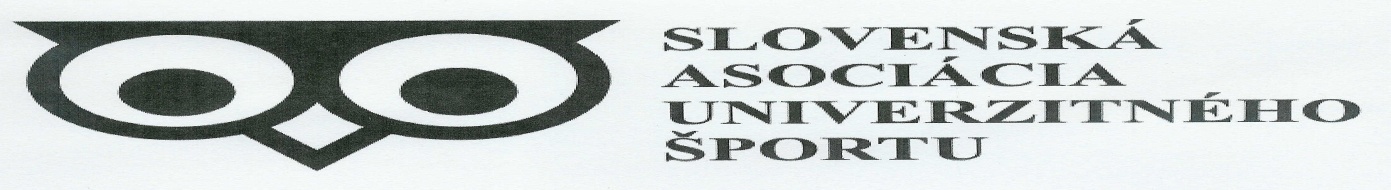                                      VYSOKOŠKOLSKÁ LIGA : UPJŠ KOŠICE                                                                   ŠPORT : Volejbal                                             AKADEMICKÝ ROK : 2014/2015